Содержание
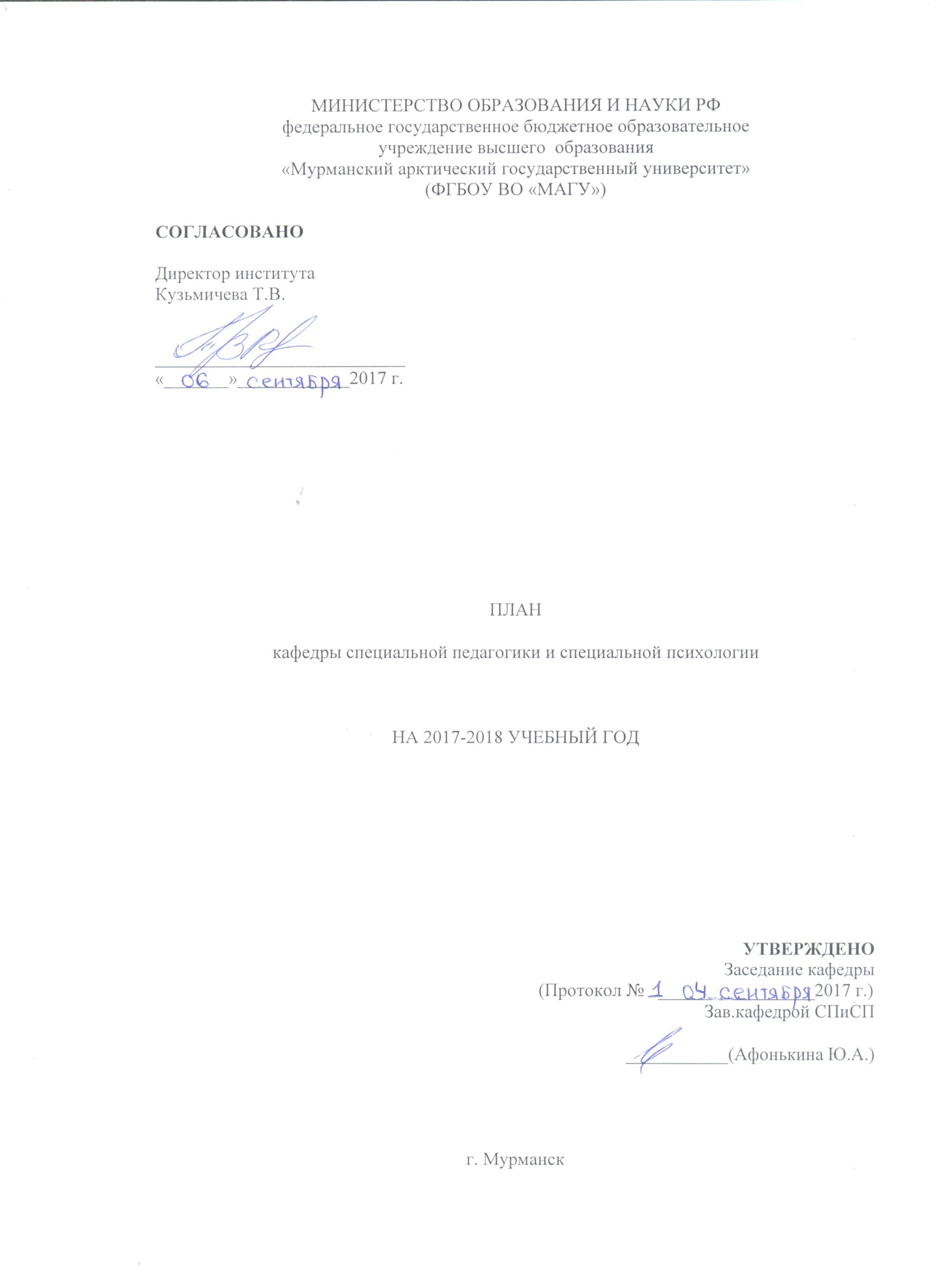 Основные цели и задачи кафедры на 2017-2020 учебный год.Развитие деятельности  кафедры СПиСП является составляющей частью стратегии развития МАГУ и Психолого-педагогического института ФГБОУ ВО «Мурманский арктический государственный университет» и  основывается на следующих нормативных актах федерального и регионального уровней: Федеральный закон от 29 декабря 2012г.  №273-ФЗ «Об образовании»;Государственная программа Российской Федерации «Развитие науки и технологий» на 2013-2020 годы, утвержденная постановлением Правительства Российской Федерации от 15.04.2014 № 301;Государственная программа Российской Федерации «Развитие образования» на 2013-2020 годы, утвержденная постановлением Правительства Российской Федерации от 15.04.2014 № 295м;Стратегия социально-экономического развития Мурманской области до 2020 года и на период до 2025 года, утвержденная постановлением Правительства Мурманской области от 25.12.2013г. № 768-пп/20;Федеральный закон от 24 ноября 1995 г. № 181-ФЗ «О социальной защите инвалидов в Российской Федерации» (с изменениями и дополнениями);Федеральные государственные образовательные стандарты высшего образования по направлениям подготовки бакалавриата и магистратуры;Приказ Министерства образования и науки РФ от 19 декабря 2013 №1367 «Об утверждении порядка организации и осуществления образовательной деятельности по образовательным программам высшего образования программам бакалавриата, программам специалитета, программам магистратуры»;Приказ Министерства образования и науки РФ от 19 ноября 2013 №1259 «Об утверждении порядка организации и осуществления образовательной деятельности по образовательным программам высшего образования -программам подготовки научно-педагогических кадров в аспирантуре (адъюнктуре)»;Методические рекомендации по организации образовательного процесса для обучения инвалидов и лиц с ограниченными возможностями здоровья в образовательных организациях высшего образования, в том числе оснащенности образовательного процесса (утв. Минобрнауки России 08.04.2014 г. № АК-44/05вн);Стратегия развития ФГБОУ ВО «МАГУ» на 2015-2020 годы;Положение об организации образовательного процесса для инвалидов и лиц с ограниченными возможностями здоровья в ФГБОУ ВО «МАГУ» (утверждено приказом №934-об от 04.12.15 г.);Положение о государственной итоговой аттестации (итоговой аттестации) выпускников (утверждено приказом от 04.12.2015 г. №936-об);Положение об организации учебного процесса (принято на заседании Ученого совета МГГУ, протокол № 10 от 16.04.2014 г.);Программа развития  психолого-педагогического института ФГБОУ ВО «Мурманский арктический государственный университет» на 2016 – 2021 годы.Организационно-содержательные аспекты развития деятельности кафедры СПиСП как точки роста определяются направлениями модернизации педагогического образования, а именно, развитием профессионально-ориентированного подхода в подготовке педагогических кадров, вариативных моделей педагогического образования, модульным построением и практической ориентированностью образовательных программ,  их согласованностью с  профессиональными стандартами, созданием банка контрольно-измерительных  материалов и библиотек модулей ОП, доступных  всем вузам реализующим программы подготовки педагогов.Целью деятельности кафедры СПиСП выступает совершенствование подготовки высококвалифицированных и конкурентоспособных выпускников по профилю  кафедры по образовательным  программам бакалавриата и магистратуры, что будет обеспечено реализацией следующих направлений деятельности: реализация   уровневой системы подготовки  педагогических кадров по профилю кафедры (в соответствии с ФГОС ВО),  обеспечивающей высокое качество подготовки конкурентоспособного выпускника; развитие кадрового потенциала  кафедры; регионализация деятельности кафедры;  развитие научно-исследовательской деятельности кафедры, развитие деятельности по созданию единого профессионального цикла абитуриент- студент-выпускник-молодой специалист -  педагог-мастер по профилю деятельности кафедры.Реализация   уровневой системы подготовки педагогических кадров по профилю кафедры (в соответствии с ФГОС ВО), обеспечивающей высокое качество подготовки конкурентоспособного выпускника.Задачи деятельности кафедры:-разработка новых образовательных программ по направлению подготовки магистратуры и бакалавриата, в том числе на основе межкафедрального взаимодействия: по направлению подготовки  44.03.03 Специальное (дефектологическое) образование, профиль Олигофренопедагогика; по направлению подготовки  44.03.01 Дошкольное  образование, дополнительное образование Инклюзивное образование;-разработка новых образовательных программ по направлению подготовки магистратуры;-совершенствование учебно-методического обеспечения подготовки  по программам  бакалавриата, магистратуры;-создание условий для реализации индивидуальных,  личностно-ориентированных образовательных маршрутов  студентов;- привлечение работодателей к взаимодействию на разных этапах  подготовки педагогических кадров по профилю кафедры;- привлечение практических работников системы образования, здравоохранения,  социальной защиты населения к реализации  образовательных программ;-внедрение инновационных технологий в процесс реализации ОП;-обеспечение интеграции науки и образования, единства между образовательным процессом и научно-исследовательской деятельностью на основе развития;- обеспечение различных форм участия преподавателей и студентов в научно-исследовательской, экспериментальной работе и инновационной деятельности на базе образовательных организаций, учреждений социальной защиты населения и учреждений здравоохранения по направлению деятельности кафедры;- развитие деятельности методической школы кафедры.Развитие кадрового потенциала  кафедры.Задачи деятельности кафедры:переподготовка и повышение квалификации научно-педагогических кадров;поступление преподавателей в аспирантуру, защита кандидатских и докторских диссертаций;подготовка студентов   к поступлению в магистратуру и  аспирантуру;привлечение к сотрудничеству высококвалифицированных кадров НИИ коррекционной педагогики и университетов г. Санкт-Петербурга, Москвы, Архангельска, Петрозаводска на основе развития сетевого взаимодействия; создание условий для систематического повышения квалификации ППС кафедры по профилю читаемых дисциплин.Регионализация деятельности кафедры.Задачи деятельности кафедры:-развитие взаимодействия с региональными министерствами: Министерством  социального развития Мурманской области, Министерством  образования Мурманской области, Министерством  здравоохранения Мурманской области в рамках разработки региональных нормативно-правовых документах, партнерского участия в инновационно-экспериментальной деятельности на региональных пилотных площадках, экспертных советах,  экспертизы программно-методических материалов педагогов, участия в научно-практических мероприятиях педагогической направленности  в регионе;-мониторинг рынка труда и запросов работодателей;-содействие в организации целевого приема;-индивидуализация образовательных траекторий целевиков;-совершенствование учебных планов и ОП  с учетом приоритетов и задач развития образования в регионе, а также запросов работодателей;-развитие системы стажировочных площадок в образовательных организациях региона для реализации компетентностного подхода к подготовке бакалавров и магистров,  в том числе в рамках разных видов практик;-создание условий для привлечения работодателей, выпускников к реализации ОП;-продолжение работы по созданию банка инновационного регионального опыта  по проблемам специального, инклюзивного образования лиц с ОВЗ;-разработка и реализация совместных практико-ориентированных проектов по проблемам образования и социализации лиц с ограниченными возможностями здоровья;-оказание консультативной помощи образовательным организациям по актуальным вопросам развития образования; оказание научно-методической помощи работникам  системы образования и социальной защиты населения в развитии инновационной деятельности.Развитие научно-исследовательской деятельности кафедры.Задачи деятельности кафедры: -активизация грантовой деятельности;-расширение  деятельности СНО и студенческих научных лабораторий;-создание условий для повышения уровня научных достижений студентов;-развитие академической мобильности преподавателей и студентов;-создание условий для участия преподавателей в международных исследовательских проектах.Развитие деятельности по созданию единого профессионального цикла абитуриент- студент-выпускник-молодой специалист -  педагог-мастер по профилю деятельности кафедры.Задачи деятельности кафедры:-совершенствование профориентационной работы кафедры с молодежью на разных этапах профессионализации;-вовлечение школьников в мероприятия кафедры научно-исследовательской и социально-воспитательной направленности;-содействие трудоустройству выпускников;-сопровождение выпускника на этапе адаптации в профессиональном сообществе;-развитие профессиональных программ переподготовки и повышения квалификации педагогических работников.Развитие  материально-технической базы кафедры.Задачи деятельности кафедры:-деятельность  по развитию библиотечного фонда;-деятельность по развитию материально-технической базы лаборатории по направлению подготовки 44.03.03 Специальное (дефектологическое) образование;-деятельность по повышению   обеспеченности образовательного процесса мультимедийными средствами.Учебно-методическая деятельность кафедры. 2.1. Сведения по образовательным программам, реализуемым на кафедре в текущем учебном году (по очной, очно-заочной, заочной формам обучения)2.2. Сведения о научно-педагогических кадрах кафедры Бюджет Бюджет  Объем учебной работы кафедры (бюджет)Внебюджет  Внебюджет    Объем учебной работы кафедры (внебюджет)2.3. План учебной и методической деятельности2.4. Мероприятия по обеспечению качества работы кафедрыВоспитательная работаРабота по формированию традиций образовательного учрежденияСтуденческое самоуправлениеГражданско-правовое, патриотическое и духовно-нравственное воспитаниеСпортивно-оздоровительная работа, пропаганда и внедрение здорового образа жизни среди студентовПрофессионально-трудовое воспитаниеКультурно-массовая и творческая деятельность студентовПрофориентационная работа Воспитательная работа в общежитииИнформационное обеспечение воспитательной работы4. Взаимодействие с учреждениями, организациями, предприятиямиМеждународное сотрудничество
5.1. Участие в международной проектной деятельностиУчастие в международных семинарах и конференциях 5.3.Академическая мобильность преподавателей5.4. Академическая мобильность студентов5.5. Международные публикации (указать полную информацию о выходных данныхи  языке публикации)6. Мероприятия по развитию дополнительных образовательных услугА) Разработка программ дополнительного образования:- программа профессиональной переподготовки по профилю  образовательной программы  «Логопедия»-программа профессиональной переподготовки по профилю  образовательной программы «Олигофренопедагогика»  - программа повышения квалификации «Логопедический массаж» по профилю образовательной программы «Логопедия»;-программа повышения квалификации «Основы сурдоперевода» - Б) Проведение курсов повышения квалификации- Курсы повышения квалификации «Логопедический массаж» по профилю образовательной программы  «Логопедия»;- Курсы повышения квалификации «Основы сурдоперевода»- Г) Профессиональная  переподготовка.- Курсы профессиональной переподготовки по профилю  образовательной программы  «Логопедия»- программа профессиональной переподготовки по профилю  образовательной программы «Олигофренопедагогика»  
7. Деятельность по обеспечению востребованности и сопровождение карьеры выпускникаРазвитие партнерских отношений с работодателями:- Организация встреч с практическими работниками системы здравоохранения, образования и социальной защиты;- Распределение  студентов 4 и 5 курсов на практику в общеобразовательные учреждения, где имеются вакантные места;- Проведение индивидуальных собеседований по вопросам профессионального самоопределения со студентами по их запросам;- Организация  стажировок и «профессиональных проб» студентов в образовательных организациях города и области;- Организация работы по содействию в трудоустройстве студентам выпускных курсов.-Организация работы по содействию в профессионально адаптации выпускников.-создание базы данных о трудоустройстве выпускников.

8. Планируемое материально-техническое обеспечение факультета/института в соответствии с программой развития факультета /институтаПриложение1. План заседаний кафедры План повышения квалификации преподавателейПлан работы научно-методического семинара преподавателей кафедрыПлан стажировок, командировокГрафик прохождения по конкурсу и оформление документации на ученое звание преподавателя кафедрыГрафик открытых занятий№ п/пШифрСпециальность/направлениеСпециализация (доп.специальность, профиль, магистерская программаКурсыФорма обученияБакалавриат Бакалавриат Бакалавриат Бакалавриат Бакалавриат Бакалавриат 1.44.03.03Специальное (дефектологическое) образование Логопедия (начальное образование детей с нарушениями речи)1очная2.44.03.03Специальное (дефектологическое) образование Логопедия (начальное образование детей с нарушениями речи)2очная3.44.03.03Специальное (дефектологическое) образование Логопедия3очная4.44.03.03Специальное (дефектологическое) образованиеСпециальная психология4очная5.44.03.03Специальное (дефектологическое) образование Логопедия ( 4 г. 8 мес.)1заочная6.44.03.03Специальное (дефектологическое) образование Логопедия ( 3 г. 8 мес.)1заочная7.44.03.03Специальное (дефектологическое) образование Логопедия ( 4 г. 8 мес.)2заочная8.44.03.03Специальное (дефектологическое) образование Логопедия ( 3 г. 8 мес.)2заочная9.44.03.03Специальное (дефектологическое) образованиеЛогопедия  (3 г., 6 мес.)3заочная10.44.03.03Специальное (дефектологическое) образованиеЛогопедия (4 г., 6 мес.)3заочная11.44.03.03Специальное (дефектологическое) образованиеЛогопедия (4 г., 6 мес.)4заочная12.44.03.03Специальное (дефектологическое) образованиеЛогопедия  (3 г., 6 мес.)4заочная13.44.03.03Специальное (дефектологическое) образованиеДошкольная дефектология (3 г., 6 мес.)4заочная14.44.03.03Специальное (дефектологическое) образованиеДошкольная дефектология (4 г., 6 мес.)5заочная15.44.03.03Специальное (дефектологическое) образованиеЛогопедия (4 г., 6 мес.)5заочнаяМагистратура Магистратура Магистратура Магистратура Магистратура Магистратура 1.44.04.03Специальное (дефектологическое) образование Психолого-педагогическая реабилитация лиц с ОВЗ1очная2.44.04.03Специальное (дефектологическое) образование Психолого-педагогическая реабилитация лиц с ОВЗ2очная№ п/пФамилия И.О. преподавателяСтепень, званиеДолжностьСтавкаСтавкаСтавкаНагрузкаНагрузкаНагрузка№ п/пФамилия И.О. преподавателяСтепень, званиеДолжностьосновнаяпо совместительствупо совместительству1-ый семестр2-ой семестрИтого часов № п/пФамилия И.О. преподавателяСтепень, званиеДолжностьосновнаявнутреннеевнешнее1-ый семестр2-ой семестрИтого часов Нагрузка на штатных ставкахНагрузка на штатных ставкахНагрузка на штатных ставках1Афонькина Ю.А.канд.психол.наук, доцентзав. кафедрой1317,45469,05786,502Голишникова Е.И.канд.пед.наук, доцентдоцент0,65401,85176,75578,603Гущина А.В.канд.пед.наук, доцентдоцент0,371,50168,50240,004Демяшина В.В.ст.препод.0,146,2542,8589,105Закондырина Э.Г.канд.пед.наукдоцент0,5299,70147,15446,856Кобзева О.В.канд.психол.наукдоцент0,75326,35347,60673,957Кузьмичева Т.В.канд.пед.наук, доцентдиректор ППИ1142,50555,25697,758Омельченко Е.М.ст.препод.0,125,0058,0083,009Онопа О.А.ст.препод.0,2586,75132,75219,5010Яшина Е.В.ст.препод.0,2589,00130,40219,40Всего на штатных ставках:3,90,40,61806,352228,304034,654034,65Нагрузка на почасовой оплатеНагрузка на почасовой оплатеНагрузка на почасовой оплате1Анисимова Я.А.хххх129,3583,00212,352Вакансия (рецензент)хххх0,0020,0020,003Кобзева О.В.канд.психол.наукхххх95,50179,75275,254Омельченко Е.М.хххх49,25222,00271,255Онопа О.А.хххх0,0038,2538,256Председатель (магистратура)хххх0,007,507,507Председатель (бакалавриат)хххх0,0027,0027,008Работодатель 1 (магистратура)хххх0,005,005,009Работодатель 2 (магистратура)хххх0,005,005,0010Работодатель 1 (бакалавриат)хххх0,0018,0018,0011Работодатель 2 (бакалавриат)хххх0,0018,0018,0012Санташова О.В.хххх38,750,0038,7513Тышкевич О.М.хххх52,0063,00115,0014Шистерова Т.А.хххх43,7561,25105,00Всего на почасовой  оплате:хххх408,60747,751156,35хххх1156,35Итого по кафедре:3,90,40,62214,952976,055191,00№ п/пКадровый составКадровый составКадровый составКадровый составКадровый составКадровый состав№ п/пД.н.,Проф.К.н.,Проф.К.н.,Доц.ДоцентовСт.препод.Ассист.Кол-во ставок1.4,900860140ЛКПр/СМЛБВКРПрактикаПрактикаИТОГОЛКПр/СМЛБВКРПедагогич.Другие виды практикиИТОГО11821836057369104282№ п/пФамилия И.О. преподавателяСтепень, званиеДолжностьСтавкаСтавкаСтавкаНагрузкаНагрузкаНагрузка№ п/пФамилия И.О. преподавателяСтепень, званиеДолжностьосновнаяпо совместительствупо совместительству1-ый семестр2-ой семестрИтого часов к выполнению № п/пФамилия И.О. преподавателяСтепень, званиеДолжностьосновнаявнутреннеевнешнее1-ый семестр2-ой семестрИтого часов к выполнению Нагрузка на ВБ штатных ставках1Афонькина Ю.А.канд.психол.наук, доцентдоцент0,5321,50101,75423,252Голишникова Е.И.канд.пед.наук, доцентдоцент0,1573,4060,45133,853Гущина А.В.канд.пед.наук, доцентдоцент0,2139,008,00147,004Закондырина Э.Г.канд.пед.наукдоцент0,137,8051,2589,055Кобзева О.В.канд.психол.наукдоцент0,3171,9591,50263,456Кузьмичева Т.В.канд.пед.наук, доцентдоцент0,5385,3549,25434,607Левченко И.Ю.д-р.пед.наук, профессорпрофессор0,0545,000,0045,008Мусукаева Ф.В.канд.психол.наук, доцентдоцент0,2180,000,00180,009Скиотис Е.И. канд.пед.наук, доцентдоцент0,188,000,0088,0010Тышкевич О.М.ст. препод.0,2116,0559,50175,55Всего на ВБ штатных ставках:0,551,40,351558,05421,701979,751979,75Нагрузка на почасовой оплате1Анисимова Я.А.ххх93,7564,75158,502Голишникова Е.И.канд.пед.наук, доцентххх302,90100,50403,403Демяшина В.В.ххх65,857,7573,604Закондырина Э.Г.канд.пед.наукххх141,750,00141,755Кобзева О.В.канд.психол.наукххх13,550,0013,556Лебедева А.В.канд.психол.наукххх228,0045,00273,007Маркевич И.Д. канд.пед.наук, доцент90,000,0090,008Мусукаева Ф.В.канд.психол.наук, доцентххх106,000,00106,009Омельченко Е.М.ххх35,5570,00105,5510Онопа О.А.ххх182,7092,75275,4511Председатель ГЭКххх108,000,00108,0012Работодатель 1ххх72,000,0072,0013Работодатель 2ххх72,000,0072,0014Рясная Г.А.ххх16,000,0016,0015Санташова О.В.ххх55,7048,50104,2016Тышкевич О.М. ххх30,5542,0072,5517Шистерова Т.А.ххх29,5040,0569,5518Яшина Е.В.ххх152,0031,00183,00Всего на почасовую оплату:1795,80542,302338,102338,10Итого по кафедре:0,551,40,353353,85964,004317,85№ п/пКол-во ставокКадровый составКадровый составКадровый составКадровый составКадровый составКадровый состав№ п/пКол-во ставокД.н.,Проф.К.н.,Проф.К.н.,Доц.ДоцентовСт.препод.Ассист.1.2,32089090ЛКПр/СМЛБВКРПрактикаПрактикаИТОГОЛКПр/СМЛБВКРПедагогич.Другие виды практики4547946151210502871№Содержание деятельностиСодержание деятельностиСрок реализацииОтветственныеI. Организационная деятельностьI. Организационная деятельностьI. Организационная деятельностьI. Организационная деятельностьI. Организационная деятельность1.Формирование кадрового состава кафедрыФормирование кадрового состава кафедрыавгустЗав.кафедрой2.Расчет и распределение учебной нагрузкиРасчет и распределение учебной нагрузкимайЗав.кафедрой, спец. по УМР3.Разработка и утверждение  планов: -Работы кафедры- Заседаний кафедрыРазработка и утверждение  планов: -Работы кафедры- Заседаний кафедрыСентябрь, июньЗав.кафедрой4.Ведение делопроизводства, обеспечение канцелярскими товарамиВедение делопроизводства, обеспечение канцелярскими товарамирегулярноСпец. по УМР5.Определение направлений подготовки к набору следующего уч.годаОпределение направлений подготовки к набору следующего уч.годасентябрьЗав.кафедрой6.Утверждение индивидуальных планов, индивидуальной нагрузки преподавателейУтверждение индивидуальных планов, индивидуальной нагрузки преподавателейСентябрьЗав.кафедрой7.Утверждение плана работы кафедрыУтверждение плана работы кафедрыСентябрьЗав. кафедрой8.Совершенствование бально-рейтинговой системы и технологических карт дисциплинСовершенствование бально-рейтинговой системы и технологических карт дисциплинВ течение годаЗав.кафедрой, преподаватели9.Утверждение учебных поручений штатных преподавателей кафедры СПиСПУтверждение учебных поручений штатных преподавателей кафедры СПиСПСентябрь Зав.кафедрой10.Анализ, разработка, обновление и утверждение учебных планов, технологических карт, учебно-методических комплексов, РПД  по дисциплинам кафедры СПиСПАнализ, разработка, обновление и утверждение учебных планов, технологических карт, учебно-методических комплексов, РПД  по дисциплинам кафедры СПиСПСентябрь Зав.кафедрой11.Утверждение графика ликвидации академических задолженностейУтверждение графика ликвидации академических задолженностейСентябрь, февральЗав.кафедрой12.Утверждение графика самостоятельной работы студентов и контрольных мероприятийУтверждение графика самостоятельной работы студентов и контрольных мероприятийСентябрь, февральЗав.кафедрой13.Утверждение графика проведения открытых занятий преподавателей кафедрыУтверждение графика проведения открытых занятий преподавателей кафедрыСентябрь Зав.кафедрой14.Утверждение учебной нагрузки преподавателей в связи с обучением студентов с полным возмещением затрат на обучениеУтверждение учебной нагрузки преподавателей в связи с обучением студентов с полным возмещением затрат на обучениеСентябрь Зав.кафедрой15.Организация разработки тематики ВКР и курсовых работОрганизация разработки тематики ВКР и курсовых работ Май-июнь Зав.кафедрой16.Утверждение тематики выпускных квалификационных и курсовых работ, руководителей,  рецензентов и консультантов.Утверждение тематики выпускных квалификационных и курсовых работ, руководителей,  рецензентов и консультантов.СентябрьЗав.кафедрой17.Организация руководства подготовкой   курсовых работОрганизация руководства подготовкой   курсовых работВ течение годаНаучные руководители, зав.кафедрой18Организация руководством, подготовкой, предзащитой и  защитой  ВКРОрганизация руководством, подготовкой, предзащитой и  защитой  ВКРВ течение годаНаучные руководители, зав.кафедрой19Утверждение программ итоговой аттестации Утверждение программ итоговой аттестации СентябрьЗав.кафедрой20Организация проведения ректорского контроляОрганизация проведения ректорского контроляВ течение годаЗав. кафедрой, куратораОрганизация проведения промежуточной аттестацииОрганизация проведения промежуточной аттестацииДекабрь, апрельЗав. кафедрой,21.Анализ итогов предварительной аттестации студентовАнализ итогов предварительной аттестации студентовДекабрь, майПреподаватели кафедры22.Утверждение видов итоговой аттестацииУтверждение видов итоговой аттестациисентябрьЗав.кафедрой23.Организация  проведения итоговой аттестацииОрганизация  проведения итоговой аттестацииФевраль, июнь Зав.кафедрой24.Утверждение экзаменационных материаловУтверждение экзаменационных материаловДекабрь, майЗав.кафедрой, преподаватели кафедры25. Организация профориентационной работыОрганизация профориентационной работыВ течение годаЗав.кафедрой26.Организация и проведение заседаний кафедрыОрганизация и проведение заседаний кафедрыВ течение годаЗав.кафедрой27.Организация и проведение   курсов повышения квалификации и переподготовки для работников системы образования (по запросу образовательных организаций) Организация и проведение   курсов повышения квалификации и переподготовки для работников системы образования (по запросу образовательных организаций) В течение годаЗав.кафедрой, преподаватели кафедры28.Организация научно-методического семинара преподавателей кафедры СПиСП по актуальным вопросам развития специального, инклюзивного образованияОрганизация научно-методического семинара преподавателей кафедры СПиСП по актуальным вопросам развития специального, инклюзивного образованияВ течение годаЗав.кафедрой29Организация обновления содержания всех видов практик, совершенствование  программ практик  Организация обновления содержания всех видов практик, совершенствование  программ практик  Октябрь – ноябрьЗав.кафедрой, преподаватели кафедры30Организация обновления  программ ГИА по направлениям  подготовки , реализуемым кафедройОрганизация обновления  программ ГИА по направлениям  подготовки , реализуемым кафедройсентябрьЗав.кафедрой31Организация разработки учебных планов и ОП к набору 2018 годаОрганизация разработки учебных планов и ОП к набору 2018 годаСентябрь-октябрьЗав. кафедрой, Кузьмичева Т.В.32Организация  совершенствования системы учебно-методического обеспечения самостоятельной работы студентов по дисциплинам кафедры , в том числе студентов с ОВЗОрганизация  совершенствования системы учебно-методического обеспечения самостоятельной работы студентов по дисциплинам кафедры , в том числе студентов с ОВЗВ течение годаЗав.кафедрой, преподаватели кафедры33Организация участия в разработке и реализации    совместных проектов с организациями здравоохранения, образования, социальной защиты по оказанию помощи лицам с ОВЗОрганизация участия в разработке и реализации    совместных проектов с организациями здравоохранения, образования, социальной защиты по оказанию помощи лицам с ОВЗВ течение годаЗав.кафедрой, преподаватели34Организационно-методическая работа по заданию ректораОрганизационно-методическая работа по заданию ректораВ течение годаЗав. кафедрой,  преподаватели кафедры35.Совершенствование содержания, видов и форм профориентационной работы с  образовательными  организациями регионаСовершенствование содержания, видов и форм профориентационной работы с  образовательными  организациями регионаВ течение годаАфонькина Ю.А.,.преподаватели кафедры36.Подготовка и проведение Всероссийской виртуальной конференции «Образование лиц с ОВЗ в XXI веке»Подготовка и проведение Всероссийской виртуальной конференции «Образование лиц с ОВЗ в XXI веке»ноябрь  Зав. кафедрой37.Подготовка и проведение студенческой научно-практической конференции  «Реабилитация абилитация и социализация: современные подходы» Подготовка и проведение студенческой научно-практической конференции  «Реабилитация абилитация и социализация: современные подходы» мартЗав. кафедрой, Т.В.Кузьмичева, О.В.Кобзева38.Подготовка и проведение регионального конкурса социальной рекламыПодготовка и проведение регионального конкурса социальной рекламыапрельЗав. кафедрой,Кузьмичева Т.В.39Подготовка и проведение региональной викторины «Разные, но равные»Подготовка и проведение региональной викторины «Разные, но равные»майЗакондырина Э.Г.40Участие в подготовке и проведении региональной олимпиады по психологии для студентов и школьниковУчастие в подготовке и проведении региональной олимпиады по психологии для студентов и школьниковмартЗав. кафедрой, Т.В.Кузьмичева, О.В.Кобзева41Подготовка и проведение научно-технического мероприятия состязательного характера «Право на достойную жизнь имеет каждый»Подготовка и проведение научно-технического мероприятия состязательного характера «Право на достойную жизнь имеет каждый»Ноябрь-январьЗав. кафедрой,Голишникова Е.И., Закондырина Э,Г.42Организация участия студентов и преподавателей в международных  всероссийских, внутривузовских, межвузовских конкурсах, олимпиадах, других мероприятиях состязательного характераОрганизация участия студентов и преподавателей в международных  всероссийских, внутривузовских, межвузовских конкурсах, олимпиадах, других мероприятиях состязательного характераВ течение годаЗав.кафедрой, Т.В.Кузьмичева, О.В.Кобзева43Организация участия студентов в мероприятиях социально-воспитательной направленности, Организация участия студентов в мероприятиях социально-воспитательной направленности, В течение годакураторы44Утверждение годового отчета по учебно-воспитательной работе кафедры СПиСПУтверждение годового отчета по учебно-воспитательной работе кафедры СПиСПИюньЗав.кафедрой45Утверждение отчетов преподавателей о выполнении индивидуального планаУтверждение отчетов преподавателей о выполнении индивидуального планафевраль, июньЗав.кафедрой46Заключение договоров о сотрудничестве с образовательными организациями региона, организациями социальной защиты населения.Заключение договоров о сотрудничестве с образовательными организациями региона, организациями социальной защиты населения.СентябрьЗав.кафедрой47Организация работы по обеспечению литературой по реализуемым программам.Организация работы по обеспечению литературой по реализуемым программам.В т.г.Зав.кафедрой 48Организация деятельности методической школы кафедрыОрганизация деятельности методической школы кафедрыВ течение годаЗав.кафедрой49Организация деятельности студенческой научной лаборатории Организация деятельности студенческой научной лаборатории В течение годаЗав.кафедройКузьмичева Т.ВКобзева О.В.50 Участие в заседаниях УМСУчастие в заседаниях УМСВ течение годаЗав.кафедройКузьмичева Т.В51Участие в заседания Совета ППИУчастие в заседания Совета ППИВ течение годаЗав.кафедройКузьмичева Т.В, Закондырина Э.Г., Голишникова Е.И., Кобзева О.В., Тышкевич О.М.52Участие в заседаниях Ученого СоветаУчастие в заседаниях Ученого СоветаВ течение годаЗав.кафедрой,Кузьмичева Т.В53Участие в заседаниях научно-методического семинара ППИУчастие в заседаниях научно-методического семинара ППИВ течение годаЗав. кафедрой, преподаватели кафедры54Участие в Совете МАГУ по РИДУчастие в Совете МАГУ по РИДВ течение годаЗав.кафедрой,Кузьмичева Т.В55Организация участия  в грантовой, проектной  деятельности преподавателей кафедры и студентов. Организация участия  в грантовой, проектной  деятельности преподавателей кафедры и студентов. В течение годаЗав. кафедрой,Кузьмичева Т.В., Кобзева О.В. 56Организация участия  в международной деятельности и программах академической мобильности преподавателей кафедры и студентовОрганизация участия  в международной деятельности и программах академической мобильности преподавателей кафедры и студентовВ течение годаЗав. кафедрой, Кобзева О.В.57Участие в деятельности Общественных советов при региональных министерствахУчастие в деятельности Общественных советов при региональных министерствахВ течение годаЗав.кафедрой,Кобзева О.В., Гущина А.В.58Участие в региональных Советах по инновационной деятельности под эгидой профильных министерствУчастие в региональных Советах по инновационной деятельности под эгидой профильных министерствВ течение годаЗав.кафедрой,Кузьмичева Т.В., 59Организация взаимодействия с ведущими вузами и НИИ РФ по направлениям подготовки, осуществляемым кафедройОрганизация взаимодействия с ведущими вузами и НИИ РФ по направлениям подготовки, осуществляемым кафедройВ течение годаЗав. кафедрой, Кузьмичева Т.В60Организация и проведение курсов переподготовки по направлению  «Логопедия», «Олигофренопедагогика»,  повышения  квалификации по программам «Логопедический массаж», «Основы сурдоперевода»Организация и проведение курсов переподготовки по направлению  «Логопедия», «Олигофренопедагогика»,  повышения  квалификации по программам «Логопедический массаж», «Основы сурдоперевода»В течение годаКузьмичева Т.В.II. Учебно-методическая работаII. Учебно-методическая работаII. Учебно-методическая работаII. Учебно-методическая работаII. Учебно-методическая работа11Подготовка рабочих учебных планов к набору  2018 года по направлениям подготовки бакалавриата и магистратурысентябрьЗав.кафедрой22Подготовка новых ОП. Корректировка действующих ОПмартЗав.кафедрой33Подготовка  материалов для проведения межсессионного контроля знаний студентовоктябрьПреподаватели кафедры44Разработка заданий, согласно требованиям бально-рейтинговой системы,  с целью обеспечения текущего и рубежного контроля знаний студентовоктябрьПреподаватели кафедры55Создание методического обеспечения  вариативных  форм самостоятельной работы студентов В течение годаПреподаватели кафедры66Внедрение  интерактивных методов  и форм обучения студентов В течение годаПреподаватели кафедры77Активизация использования информационно-коммуникационных технологий в образовательной деятельности. В течение годаПреподаватели кафедры88Корректировка и разработка технологических карт для студентов, обучающихся по направлению подготовки Специальное (дефектологическое) образование: бакалавриат и магистратура.Сентябрь Преподаватели кафедры99Корректировка и разработка новых рабочих программ  по дисциплинам кафедрыСентябрьПреподаватели кафедры1010Разработка тематики выпускных квалификационных и курсовых работмайНаучные руководители1111Совершенствование программ всех видов практик для студентов, обучающихся по направлению подготовки «Специальное (дефектологическое) образование»Сентябрь–октябрьЗав. кафедрой, руководители практик,1212Проведение ректорского контроля знаний студентовСентябрь, майЗав. кафедрой, кураторы1313Проведение промежуточной аттестацииДекабрь, апрель Зав. кафедрой1414Обновление и разработка программ ГИА по направления подготовки , реализуемым кафедройОктябрь-ноябрьЗав. кафедрой,Кузьмичева Т.В. 1515Разработка образовательной программы переподготовки «Олигофренопедагогика»сентябрьЗав. кафедрой,Кузьмичева Т.В.III. Методическая работаIII. Методическая работаIII. Методическая работаIII. Методическая работаIII. Методическая работа1Утверждение плана выпуска учебной, учебно-методической литературыУтверждение плана выпуска учебной, учебно-методической литературыДекабрьЗав. кафедрой2Анализ обеспечения дисциплин кафедры учебной и учебно-методической литературой, подготовка заявок на приобретение литературыАнализ обеспечения дисциплин кафедры учебной и учебно-методической литературой, подготовка заявок на приобретение литературысентябрьЗав.кафедрой3Подготовка перечня учебной литературой для приобретения библиотекой МАГУПодготовка перечня учебной литературой для приобретения библиотекой МАГУсентябрьЗав. кафедрой4Осуществление деятельности  методического семинара преподавателей кафедры  «Актуальные вопросы развития специального, инклюзивного образования»Осуществление деятельности  методического семинара преподавателей кафедры  «Актуальные вопросы развития специального, инклюзивного образования»В течение годаЗав. кафедрой, преподаватели кафедры5Проведение мероприятий в рамках методической школы  «Теория и методическое сопровождение инклюзивного  образования с учетом особенностей региона»Проведение мероприятий в рамках методической школы  «Теория и методическое сопровождение инклюзивного  образования с учетом особенностей региона»В течение годаЗав. кафедрой, ППС кафедры6Участие в грантовой деятельности. Подготовка заявок на грантыУчастие в грантовой деятельности. Подготовка заявок на грантыВ течение годаЗав. кафедрой, преподаватели 7.Участие в международных, всероссийских, региональных, городских научно-практических конференциях и семинарахУчастие в международных, всероссийских, региональных, городских научно-практических конференциях и семинарахВ течение годаЗав. кафедрой, преподаватели кафедры8Разработка методических рекомендаций для студентов:-по организации самостоятельной работы;-по выполнению ВКР- по  читаемым дисциплинамРазработка методических рекомендаций для студентов:-по организации самостоятельной работы;-по выполнению ВКР- по  читаемым дисциплинамВ течение годаЗав. кафедрой, преподаватели кафедры9Подготовка учебных, учебно-методических  пособий  по почитаемым дисциплинамПодготовка учебных, учебно-методических  пособий  по почитаемым дисциплинамВ течение годаПреподаватели кафедры10Взаимопосещение открытых занятий Взаимопосещение открытых занятий В течение годаПреподаватели кафедры№Содержание деятельностиСрок реализацииОтветственные1.Контроль за выполнением индивидуального плана ППСВ течение годаЗав.кафедрой2.Контроль за выполнением графика взаимопосещений учебных занятийВ течение годаЗав.кафедрой3Контроль за реализацией преподавателями  РПДВ течение годаЗав.кафедрой4Контроль за проведением лекционных и практических занятий, их соответствия РПД.В течение годаЗав.кафедрой№Содержание деятельностиСрок реализацииОтветственные1.Организация и проведение Дня знаний по утвержденному плану01.09.17Зав.кафедрой2.Организация и проведение кураторских часов на темы:-Знакомство с Положением, правилами внутреннего распорядка, традициями вуза, ППИ;-Знакомство с правилами проживания в общежитии МАГУ и внутривузовским распорядком;октябрь – ноябрьЗав.кафедрой Кураторы академических групп3.Организация и проведение Дня посвящения в студентыОктябрь Зав.кафедройстаросты, кураторы  4Создание и демонстрация видеороликов академических групп на тему «Здравствуйте, это мы…»ДекабрьЗав.кафедрой, старосты, кураторы  групп5Организация встречи с представителями Молодежной биржи труда по вопросам трудоустройства студентов-выпускниковАпрельЗав.кафедрой6Осуществление волонтерской деятельности в организациях:  МДК им. С.М.Кирова , Мурманская областная клиническая детская больница , Хоспис больницы «Севрыба» г.Мурманск, Общественная организация мурманского добровольного благотворительного общества защиты бездомных животных «Приют» , Некоммерческая общественная организация «Ника» , Мурманская общественная организация детей инвалидов и их родителей «Дети-Ангелы Мурмана», Мурманский социально-благотворительный клуб «Надежда», ГОУ БУСОН Центр социальной помощи семье и детямВ течение годаЗав.кафедрой7Проведение экскурсии первокурсников в музей МАГУ, Областную научную  библиотекуСентябрьВ течение года8Организация и проведение праздника «Последний звонок»АпрельЗав.кафедройКураторы групп,старосты№Содержание деятельностиСрок реализацииОтветственные1.Проведение совещаний кураторовРаз в неделюКураторы2.Кураторские часы с участием студенческого совета Раз в семестрСтаросты,кураторы, студ.совет3.Проведение недели студенческого самоуправления Ноябрь Зав.кафедрой кураторы, старосты 4.Выборы членов студенческого совета ППИ Сентябрь 2017Студсовет5.Утверждение плана работы Студенческого советаСентябрь 2017Студсовет6.Организация и проведение работы студенческими общественными объединениями ППИ:СОО «Студенческий совет ППИ»СОО «Студенческое психологическое общество «Просто@Мой Мир»СОО «Студенческая психологическая служба ППИ»В течение годаТучкова Т.В., Храпенко И.Б., Прялухина А.В., члены СОО7.Проведение собраний со старостами учебных групп с обсуждением вопросов академической успеваемости, дисциплины, внеучебной работы студентов, информирование о новостях в области социальной защитыРаз в 2 неделиКузьмичева Т.В., Голишникова Е.И., ТучковаТ.В.,старосты групп8.Рейды по посещаемости учебных занятий студентамиВ течение годаДеканат ППИ, студсовет9.Рейды посещения комнат общежитияВ течение годаКураторы, студсовет10.Привлечение студентов к работе комиссий: стипендиальных, по обеспечению учебного процесса, социальной защите студентовВ течение годаКузьмичева Т.В.11.Организация городского круглого стола «Кто такой волонтер?»Ноябрь 2017Студсовет12.Неделя студенческого самоуправления Ноябрь 2017Директорат ППИ, старосты, кураторы,  ППС, студсовет 13.Участие в конкурсе «Студенческий лидер»Сентябрь-октябрь 2017Студсовет14.Участие в региональном  студенческом форуме «Молодежь Арктики»Март 2018Тучкова Т.В., студсовет15.«Неделя молодежи», посвященная Международному дню молодежи Ноябрь 2017Тучкова Т.В., студсовет16.Подведение итогов деятельности студенческого самоуправления. Утверждение плана на следующий год.Июнь 2018Студсовет№Содержание деятельностиСрок реализацииОтветственные1.Организация и проведение мероприятий посвященных памятным и юбилейным датам РоссииВ течение годаЗав.кафедрой старосты групп, кураторы2.Разработка и выпуск поздравительных плакатов к праздничным дням и памятным датамВ течение годаЗав.кафедрой Старосты групп3.Участие во всероссийский, региональных и муниципальных  патриотических мероприятияхВ течение годаЗав.кафедрой Кураторы группСтаросты4.Проведение недели СОС и декады инвалидовВ течение годаЗав.кафедрой Кураторы группСтаросты5. Участие в региональном конкурсе социальной рекламыВ течение годаЗав.кафедрой Кураторы группСтаросты 6.Музыкально-литературный вечер «Памяти павших»Май 2018Старосты, студсовет7.Участие в областном конкурсе среди школьников и студентов образовательных учреждений города Мурманска и Мурманской области «Нравственный подвиг Арктики»Апрель 2018Студсовет8.Проведение экскурсии первокурсников в музей МАГУСентябрь-октябрь 2017Кураторы, сотрудники музея9.Участие в региональной научно-практической конференции «Современные тенденции в работе с лицами с ОВЗ»Декабрь 2017Студсовет, старосты групп, кураторы10.Разработка и выпуск поздравительных плакатов к праздничным дням и памятным датамВ течение годаСтаросты групп11.Конкурс студенческих работ «Моя любимая профессия»Апрель 2018Черник В.Э., студенты ППИ12.Участие в районных и городских военно-патриотических мероприятияхВ течение годаТучкова Т.В.,студсовет13.Лекции в музее по истории ВОВ в Заполярье с обсуждением документальных фильмовАпрель 2018В.В. Дранишников, студсовет14.Концерт в мурманском доме-интернате для престарелых и инвалидовОктябрь 2017Тучкова Т.В., студсовет15.Участие в городском научно-практическом семинаре «Биоэтика современной молодежи», приуроченном к Всемирному дню защиты животныхОктябрь 2017Тучкова Т.В., студсовет№Содержание деятельностиСрок реализацииОтветственные1.Студенческий легкоатлетический праздник «День здоровья»Сентябрь кураторы, старостыстуденты 1 курса2.Кураторские часы по утвержденной тематике о профилактике болезней, сохранению психологического здоровья, формирование ЗОЖВ течение годаКураторы 3.Организация и проведение практикума для  студентов  «Здоровым быть здорово»МартЗав.кафедройКураторы, старосты, студ.совет 4.Участие во  Всемирном Дне здоровьяАпрель  Зав.кафедрой кураторы, старосты5Конкурс на самую спортивную группу (по фотоотчетам)Май  кураторы, старосты6.Пропаганда здорового образа жизни:-проведение кураторских часов по профилактике вредных привычек. - организация встреч со специалистами с целью профилактики социально-опасных заболеванийВ течение годапо отдельному плануКураторы академических групп7.Организация спортивных массовых и физкультурно-оздоровительных мероприятийВ течение годапо отдельному плануКафедра ФКиСиБЖД студсовет, старосты8.Организация и участие студентов в благотворительных акциях, Дне донора и т.д.В течение годаТучкова Т.В., студсовет, старосты9.Выпуск бюллетеней, стенгазет, информационных листков по пропаганде и развитию здорового образа жизниВ течение года Кузьмичева Т.В., Тучкова Т.В.,  студсовет, кураторы№Содержание деятельностиСрок реализацииОтветственные1.Участие студентов в работах по уборке территории на ежегодном субботнике Апрель-май кураторы, старосты2.Организация и проведение субботников на территории университета, участие в городских субботникахАпрель-май кураторы, старосты3.Мероприятия, приуроченные к 100-летию Мурманска: встреча с педагогами-ветеранами города и семейными династиями педагогов  Октябрь 2017Тучкова Т.В., студсовет4.Организация и участие студентов в городских субботниках и субботниках по благоустройству территории вузаВ течение годапо отдельному плануСтаросты, кураторы, студсовет5.Проведение со студентами тренингов на сплочение, лидерство, эмоциональную стабильность, снятие стрессовСентябрь, ноябрь, декабрь, 2017Студсовет, Храпенко И.Б.6.Организация встреч с представителями Молодежной биржи труда и Центра занятости по вопросам трудоустройства студентов-выпускниковВ течение годаТучкова Т.В., Храпенко И.Б.7.Организация праздничных мероприятий к 1 июня - Дню защиты ДетейМай 2018Студсовет 8.Волонтерская деятельность  по запросу Комитета по культуре МО, МДК им. С.М.Кирова , общественной организации  мурманского добровольного благотворительного общества защиты бездомных животных «Приют», Мурманской  региональной общественной организации детей- инвалидов и их родителей «Дети-Ангелы Мурмана»В течение годаСтудсовет, Тучкова Т.В. №Содержание деятельностиСрок реализацииОтветственные1.Организация концерта силами первокурсников «Твои таланты, первокурсник!»Октябрь – ноябрь кураторы, старосты2.Проведение творческих конкурсов, концертов и тематических мероприятийВ течение годакураторы, старосты3.Проведение экскурсии первокурсников в Областную научную  библиотекуСентябрь 2016Кураторы, старосты4.Участие в вокальном конкурсе «The sound of university»Октябрь 2017Студсовет5.Посещение театров, выставок, музеев городаВ течение годаДиректорат ППИ, старосты, студсовет6.Участие в городских и областных молодежных программахВ течение годаДиректорат ППИ, старосты, студсовет7.Выставка работ преподавателей, сотрудников и студентов МАГУ, приуроченная к 12 июня - Дню РоссииИюнь 2018Студсовет8.Участие в состязаниях клубов «Что? Где? Когда?» команды ППИВ течение годаСтудсовет, старосты, кураторы  групп9.Региональные игры «Что? Где? Когда?» на Кубок ректора МАГУ (ХII сезон)Апрель 2018Кузьмичева Т.В.№Содержание деятельностиСрок реализацииОтветственные1.Изучение профессиональной направленности первокурсниковСентябрь-октябрь  Зав.кафедрой, преподаватели2.Участие в выставках образовательных услугВ течение годаЗав.кафедрой, преподаватели 3.Проведение профориентационного мероприятия «День карьеры» ноябрьЗав.кафедрой, преподаватели 4Организация и проведение акции «Один день в МАГУ»Январь Зав.кафедрой, преподаватели 5Участие и проведение Дня открытых дверейАпрель Зав.кафедрой, преподаватели6Встречи с представителями работодателей и педагогическими работниками  образовательных организацийВ течение годаЗав.кафедрой, преподаватели7Выходы в образовательные учреждения с целью проведения профориентационной работыВ течение годаЗав.кафедрой ,преподаватели8Рассылка информационных писем о приеме 2018  г.В течение годаЗав.кафедрой, преподаватели9Подготовка и публикация информационных материалов о деятельности кафедры СПиСП в средствах массовой информацииВ течение годаЗав.кафедрой, преподаватели10Разработка  буклета по направлениям подготовки по кафедреОктябрьЗав.кафедрой, преподаватели11Создание профориентационного видеоролика НоябрьЗав.кафедрой, преподаватели12Круглый стол для студентов и преподавателей с участием работодателей на тему: «Адаптация в новом коллективе»Ноябрь-декабрьЗав.кафедрой, преподаватели13Проведение практических занятий по психолого-педагогическим дисциплинам на базе общеобразовательных учреждений, психологических и социально-психологических центров.В течение годаЗав.кафедрой, преподаватели14Участие студентов в методических мероприятиях образовательных организаций с целью определения актуальности психолого-педагогических проблем и дальнейшая их проработка в курсовых и выпускных квалификационных работахВ течение годаЗав.кафедрой.преподаватели15Внесение в программу педагогических практик заданий, влияющих на формирование мотивации студентов  к профессиональной деятельностиСентябрь-октябрьЗав.кафедрой, преподаватели16Распределение  студентов 4 и 5 курсов на практику в общеобразовательные учреждения, где имеются вакантные местаВ течение годаЗав.кафедрой, преподаватели17Проведение индивидуальных собеседований по вопросам профессионального самоопределения со студентами по их запросамВ течение года Зав.кафедрой, преподаватели18Проведение профориентационных бесед со студентами 1, 4 курсовВ течение года Зав.кафедрой, преподаватели19Организация  стажировок и «профессиональных проб» в образовательных организациях города и областиВ течение года Зав.кафедрой,преподаватели20Организация работы по содействию в трудоустройстве студентам выпускных курсовМай-июнь  Зав.кафедрой преподаватели21Развитие сетевого взаимодействия с работодателями, совершенствование форм взаимодействияВ течение годаЗав.кафедрой, преподаватели22Участие в проведении олимпиады среди школьников по психологии.По плану ППИКобзева О.В.23Участие в проведении олимпиады среди школьников по педагогикеПо плану ППИЗакондырина Э.Г.24Развитие системы сопровождения выпускниковВ течение годаЗав.кафедрой,Кузьмичева Т.В.25Проведение классных часов и участие в родительских собраниях на базе образовательных организаций с обучающимися 9-11 классов и их родителями.В течение годаАфонькина Ю.А.26Проведение Дней открытых дверей факультета, университетаВ течение годаАфонькина Ю.А.27Разработка буклета по направлению подготовки кафедрысентябрьАфонькина Ю.А.28Участие в образовательных выставкахВ течение годаКузьмичева Т.В.,Голишникова Е.И.29Региональная викторина школьников 9-11 классов и студентов  «Разные, но равные»майАфонькина Ю.А.30Региональное комплексное научно-техническое мероприятие состязательного характера для школьников 9-11 классов и студентов  «Право на достойную жизнь имеет каждый»Ноябрь-декабрьГолишникова Е.И, Закондырина Э.Г.31Региональный конкурс социальной  рекламы школьников 9-11 классов и студентов  апрельАфонькина Ю.А.32Кураторский час «Я и моя профессия»сентябрьТышкевич О.М.33Кураторские часы «Создание индивидуальной профессиональной траектории»сентябрьГолишникова Е.И.34Кураторские часы  «Уровни образования после бакалавриата»ноябрьЗакондырина Э.Г.35Кураторские часы «Пути повышения уровня профессиональной компетентности»апрельЗакондырина Э.Г.36Встречи с работодателями «День карьеры»февральГолишникова Е.И.37Встречи с работодателями «День выпускника» на базе комитета по труду и занятости Мурманской областимайКобзева О.В.38Изучение представлений студентов о будущей профессииоктябрьКобзева О.В.39Изучение мотивации к профессиональной деятельностиноябрьКобзева О.В.40Создание банка данных о трудоустройстве выпускников 2017 г.Сентябрь-октябрьКузьмичева Т.В.41Встречи, круглые столы, конференцииВ течение годаКузьмичева Т.В.42Консультации по запросам выпускников о построении профессиональной карьерыВ течение годаАфонькина Ю.А.43Кураторский час «Я и моя профессия»сентябрьКобзева О.В., Тышкевич О.М.№Содержание деятельностиСрок реализацииОтветственные1.Организация собраний жильцов, ознакомление с правилами проживания.Сентябрь - октябрь Председатели общежития, Зав.кафедрой, преподаватели, кураторы2.Участие в конкурсе на лучшую комнату в общежитииМарт кураторы3.Привлечение студентов к субботникам и др. мероприятиям по благоустройству общежитияВ течение годакураторы4.Организация собраний студентов проживающих в общежитии.В течение годакураторы5.Организация заседаний совета студенческого самоуправления общежитияВ течение годакураторы6.Посещение общежития с целью анализа условий проживанияВ течение годакураторы№Содержание деятельностиСрок реализацииОтветственные1.Создание и своевременное размещение материалов тематических стендов, изготовление наглядной агитации по актуальным и памятным событиямВ течение годакураторы2.Информирование студентов о проблемах и новостях с использованием постоянных информационных стендовВ течение годастудсовет3.Организация тематических выставок и мероприятий по литературе, живописи, творчеству писателей и поэтов, ученыхВ течение годастудсовет4.Подготовка фотоотчетов по прошедшим мероприятиямВ течение годастудсовет5.Систематическое освещение опыта социально -воспитательной работы и студенческого самоуправления на сайте кафедры СПиСПВ течение годаСпециалист кафедры№Содержание деятельностиЦельОтветственные1Заключение договоров о сотрудничествеСовместная научно-исследовательская деятельность инновационная деятельностьЗав.кафедройСпециалисты кафедры2Заключение договоров по организации практикиПроведение на базе  образовательных организаций педагогических и других видов практикЗав.кафедрой Специалисты кафедры3.Организация и проведение  практико ориентированных научно-методических мероприятий  (совместно с МБУ Центр ППМС помощи г.Мурманска,  ГОБУ МО ЦПМСС,  МУ Центр социальной помощи семье и детям)Обобщение, и распространение и внедрение в образовательную деятельность вуза инновационного опыта Зав.кафедрой Кузьмичева Т.ВЗакондырина Э.Г.4.Обеспечение развития  деятельности стажировочных площадок Усиление практической направленностиПодготовки по направлениям кафедрыЗав.кафедрой.Кузьмичева Т.В.5.Организация инновационной деятельности в образовательных организациях по проблемам:- внедрение ФГОС ДО (для детей с ОВЗ), -внедрение ФГОС начального общего образования лиц с ОВЗ (совместно с Министерством образования и науки Мурманской области, Институтом развития образования)-развитие системы ранней помощи в регионе (совместно с Министерством образования и науки Мурманской области)Содействие интеграции науки и практики образования в образовательном пространстве вузаЗав.кафедрой,Кузьмичева Т.В.6Участие в экспертных Советах при Министерстве образования и науки Мурманской областиРазвитие инновационной деятельности образовательных организацийЗав.кафедрой,Кузьмичева Т.В.7.Участие в профессиональных сообществахСодействие интеграции науки и практики образования в образовательном пространстве вуза, адаптации выпускникаЗав.кафедрой,Кузьмичева Т.В.О.В.Кобзева8Участие в работе общественных советов при региональных министерствахРазвитие практики независимой оценкиА.Ю. Афонькина, А.В.Гущина, О.В.Кобзева9Мурманский областной Дворец культуры и народного творчества им. С.М. КироваРазвитие практики волонтерской деятельности студентов, оказание научно-методической помощи в сопровождении инвалидов.Тышкевич О.М., Голишникова Е.И.Название проектаСроки реализацииСтраны-участникиФИО участников от кафедрыОбщее целевое назначение проекта«Образование в духе мира»2014-2017Норвегия, РоссияКобзева О.В.Развитие стратегии медиации в образовательных организациях стран Баренц-региона«Детские сады России и Норвегии»2017-2019Россия, НорвегияКузьмичева Т.В.,Закондырина Э.Г., Афонькина Ю.А. Голишникова Е.И.Создание совместного сборника статей  о практике дошкольного образования в России и Норвегии«Продвижение психологического здоровья и здравоохранения» С 2017 г.Россия, НорвегияКузьмичева Т.В.,Афонькина Ю.А. Голишникова Е.И.Кобзева О.В.Разработка совместной магистерской программы, имеющей  междисциплинарный характер в области практического знания«Образование учителей для разнообразия и равенства в Арктике” 2017-2020 г.Россия, ФинляндияКузьмичева Т.В.,Афонькина Ю.А.Развитие образования учителейМеждународная тематическая сеть по инклюзивному образованиюС 2016 г.Норвегия, Россия, Канада, Финляндия, Австралия и др.Кузьмичева Т.В.,Афонькина Ю.А.Обмен опытом, изучение лучших мировых практикНазвание конференции/семинараСроки проведенияМестопроведенияФИО участников от кафедрыФорма участия Международная научная конференция "Ананьевские чтения - 2017 приемственность в психологической науке: В.М. Бехтерев, Б.Г. Ананьев, Б.Ф. Ломоносов"24-26 октября 2017 годаФГБОУ ВО СПбГУ Кобзева О.В.очнаяСеминар13-17 ноября 2017Норвегия, г. Альта, Арктический университет Афонькина Ю.А.очнаяСеминар13-17 ноября 2017Норвегия, г. Альта, Арктический университет Голишникова Е.И.очнаяКонференция Всероссийский съезд дефектологов30.10.17 -05.11.17г. Москва, Кузьмичева Т.В.очнаяМеждународная конференцияАпрель 2018 г.г. Москва, МГУ, Кобзева О.В.очнаяThe Thematic Network Symposium Teacher Education of the Arctic region 27-28 ноября 2017 г.RovaniemiКузьмичева Т.В.Афонькина Ю.А.очнаяФИО Планируемые сроки--ФИО Курс, группаПланируемые срокиБерестова Ю., Гайдарова Е., Грибкова А., Григорчук А., Комар Е., Копылова Д., Ляшенко В., Сенюшкина А.2 курс, БСО-ЛГП сентябрьФИО автораНазвание публикацииСтрана публикацийАфонькина Ю.А, Кузьмичева Т.В. (в соавторстве), англ.Социальные  и психолого-педагогические условия включения студентов  с ограниченными возможностями здоровья в  сообщество университетаМеждународная тематическая сеть№
п/пНаименование дисциплины в соответствии с учебным планомНаименование оборудованных учебных кабинетов, объектов для проведения практических занятий с перечнем основного оборудованияФактический адрес учебных кабинетов и объектов1.Дисциплины 44.03.03 Образовательной программы «Специальной дефектологической образование»: бакалавриатПриобретение современной литературы, подписка на периодические издания по направлению подготовки Егорова, 15, библиотека, читальный зал2Дисциплины 44.04.03 Образовательной программы «Специальной дефектологической образование»: магистратураПриобретение современной литературы подписка на периодические издания по направлению подготовки Егорова, 15, библиотека, читальный залМесяцСодержаниеОтветственные Утверждение плана работы кафедры на 2017-2018 учебный годАфонькина Ю.А.Об итогах приемной кампании ФГБОУВО «МАГУ» в 2017 году.Афонькина Ю.А.Об утверждении Графика самостоятельной работы студентов и контрольных мероприятий по кафедре специальной педагогики и специальной психологии  на I семестр 2017/2018 учебного годаАфонькина Ю.А.Утверждение индивидуальных планов преподавателейАфонькина Ю.А.Утверждение графика погашения задолженностей на кафедре СПиСПАфонькина Ю.А. Утверждение планов работы кураторов (на 1 семестр)	Кураторы группО проведении открытых занятийАфонькина Ю.А.Утверждение тем ВКР студентов очной и заочной форм обученияАфонькина Ю.А.О совершенствовании  качества РПДАфонькина Ю.А.РазноеАфонькина Ю.А.октябрьО требованиях к выпускным квалификационным работам по программам прикладного и академического бакалавриата магисратурыАфонькина Ю.А.октябрьО совершенствовании работы по профориентацииАфонькина Ю.А.октябрьНаучно-методическое сообщениеЗакондырина Э.Г.октябрьРаспределение студентов гр. ЛГП-3 на производственную практика по получ. ПУиОПД в области логопедического сопровождения лиц с ОВЗАфонькина Ю.А., Гущина А.В.октябрьРаспределение студентов гр. СП-4 на производственную (преддипломная) практикаАфонькина Ю.А.октябрьРаспределение студентов гр. ППР-1 на производственную практикуАфонькина Ю.А.октябрьУтверждение тем курсовых работ студентов очной и заочной форм обученияАфонькина Ю.А.октябрьРазноеАфонькина Ю.А.НоябрьОбсуждение плана редакционно-издательской деятельности кафедры на 2017 годАфонькина Ю.А.НоябрьО совершенствовании работы по противодействии коррупциикураторыНоябрьОбсуждение вопроса о планировании профориентационной работы на кафедре СПиСПНоябрьУтверждение видов итоговой аттестацииАфонькина Ю.А.НоябрьНоябрьНоябрьНаучно-методическое  сообщениеГолишникова Е.И.НоябрьО подготовке к проведению к декаде инвалидовАфонькина Ю.А.НоябрьИтоги предзащиты  студентов заочной формы обученияАфонькина Ю.А.НоябрьДопуск к  государственной итоговой аттестации студентов заочной формы обученияАфонькина Ю.А.НоябрьРазноеАфонькина Ю.А.Декабрь Утверждение экзаменационных материалов к зимней сессии по очной форме обученияАфонькина Ю.А.Декабрь О проведении тестирования студентов 1-4 курсовГолишникова Е.И.Декабрь О ходе подготовки РПД на 2 семестр 2017-2018 учебного годаАфонькина Ю.А.Декабрь Допуск к  государственной итоговой аттестации студентов заочной формы обученияАфонькина Ю.А.Декабрь Анализ итогов предварительной аттестации студентов. Составление рейтинга успеваемостиАфонькина Ю.А.Декабрь Итоги проведения «Декады инвалидов»Афонькина Ю.А.Декабрь Утверждение графика самостоятельной работы студентов и контрольных мероприятийАфонькина Ю.А.Декабрь Итоги предзащиты  студентов заочной формы обученияАфонькина Ю.А.Декабрь Итоги прохождения  производственной практики по получ. ПУиОПД в области логопедического сопровождения лиц с ОВЗ (гр. ЛГП-3)Афонькина Ю.А., Гущина А.В.Декабрь Итоги прохождения  производственной (преддипломной) практики (гр. СП-4)Афонькина Ю.А.Декабрь Итоги прохождения производственной практики (гр. ППР-1)Афонькина Ю.А.Декабрь Утверждение отчета по  НИРАфонькина Ю.А.Декабрь Разное  Афонькина Ю.А.Январь Итоги выполнения индивидуальной нагрузки за первый семестрАфонькина Ю.А.Январь Обсуждение подготовки к проведению ГЭК по направлению подготовки 44.03.03 Специальное (дефектологическое) образование, профиль «Специальная психология» по очной форме обучения и 44.04.03 Специальное (дефектологическое) образование, магистерская программа «Психолого-педагогическая реабилитация лиц с ОВЗ»Афонькина Ю.А.Январь К вопросу организации и проведения педагогических практик студентов, обучающихся по специальностям дефектологического профиляРуководители практикЯнварь О результатах работы кураторов групп в I семестреКураторы группЯнварь Утверждение планов работы кураторов (на 2 семестр)Кураторы группЯнварь О распределении студентов 4 курса на  практикуЯнварь Итоги зимней сессии по очной форме обучения,Афонькина Ю.А.Январь Итоги прохождения производственной практики (НИР) (гр.ЛГП-2 (с), ЗФО)Голишникова Е.И.Январь Итоги прохождения  производственной практики по получ. ПУиОПД (в области логопедического сопровождения лиц с ОВЗ) (гр. ЛГП-3, ЗФО)Голишникова Е.И.Январь Итоги проведения практики в 1 семестреАфонькина Ю.А.Январь О ходе подготовки ВКРНаучные руководителиЯнварь РазноеАфонькина Ю.А.ФевральО организации  работы по профилактике теорроризмаКураторыФевральО ходе предзащит  ВКРАфонькина Ю.А.ФевральУтверждение графика по ликвидации академических задолженностейАфонькина Ю.А.ФевральУтверждение графика индивидуальной работы преподавателей Афонькина Ю.А.ФевральРаспределение студентов группы ЛГПНО-2 на производственную практику Кузьмичева Т.В.ФевральРаспределение студентов группы ППР-1 на производственную (НИР-научно-исследовательская работа) практикуКузьмичева Т.В.ФевральО ходе итоговой государственной итоговой аттестацииАфонькина Ю.А.ФевральУтверждение графика самостоятельной работы студентов и контрольных мероприятийАфонькина Ю.А.ФевральНаучно-методическое сообщениеКузьмичева Т.В.ФевральРазноеАфонькина Ю.А.Март Обсуждение готовности к государственной аттестации студентов очной и заочной форм обученияАфонькина Ю.А.Март О результатах международной деятельности преподавателей кафедры СПиСП Афонькина Ю.А.Март Утверждение материалов государственной аттестации студентовАфонькина Ю.А.Март Утверждение плана научных командировок на II  кварталАфонькина Ю.А.Март Научно-методическое сообщениеКобзева О.В.Март Итоги  практики студентов  очной формы обученияАфонькина Ю.А.Март О ходе выполнения профориентационной работы на кафедреАфонькина Ю.А.Март О проведении тестирования студентов 1-4 курсовАфонькина Ю.А.Март Распределение студентов группы ЛГПНО-1 на учебную практику по получ. ППУ и ННИДАфонькина Ю.А., Закондырина Э.Г.Март Методическое сообщениеОнопа О.А, Яшина Е.В.Март Разное Афонькина Ю.А.Апрель Распределение студентов гр. СП-4 на производственную (преддипломная) практикаКузьмичева Т.В.Апрель Распределение студентов группы ППР-2 на производственную (преддипломную)Гущина А.В.Апрель Итоги прохождения производственной практики (НИР) (гр.ЛГП-2, ЗФО)Голишникова Е.И.Май Утверждение отчета по НИРС.  Афонькина Ю.А.Май Итоги предзащиты ВКР (очная форма обучения)Афонькина Ю.А.Май Итоги прохождения  учебной практики по получ. ППУ и ННИД (гр. ЛГПНО-1)Афонькина Ю.А., Закондырина Э.Г.Май Обсуждение и подведение итогов самостоятельной работы студентовАфонькина Ю.А.Май Утверждение экзаменационных материаловАфонькина Ю.А.Май К вопросу организации  защиты курсовых работАфонькина Ю.А.Май Анализ итогов предварительной аттестации студентов. Составление рейтинга успеваемости студентовАфонькина Ю.А.Май Допуск к итоговой государственной аттестацииАфонькина Ю.А.Май О результатах работы кураторов во II семестреАфонькина Ю.А.Май Итоги прохождения производственной  (НИР-научно-исследовательская работа) практики (гр. ППР-1)Афонькина Ю.А.Май Итоги прохождения производственной практики (гр. ЛГПНО-2)Кузьмичева Т.В.Май Конкурсные делаАфонькина Ю.А.Май Разное Афонькина Ю.А.Июнь Отчет о выполнении учебной нагрузки преподавателями кафедры СПиСПАфонькина Ю.А.Июнь Утверждение годового отчета кафедры СПиСПАфонькина Ю.А.Июнь Утверждение индивидуальной нагрузки преподавателей кафедры СПиСП на 2018/ 2019 уч. годАфонькина Ю.А.Июнь Утверждение РПД, ФОС на 2018-2019 уч.г.Афонькина Ю.А.Июнь Утверждение тем ВКР на 2018-2019 уч.г.Афонькина Ю.А.Июнь Утверждение отчетов ГЭКАфонькина Ю.А.Июнь О студенческом самоуправлении КураторыИюнь О проведении ректорского контроля знаний студентовГолишникова Е.И.Июнь Итоги прохождения  производственной (преддипломной) практики (гр. СП-4)Кузьмичева Т.В.Июнь Итоги прохождения  производственной (преддипломной) практики (гр. ППР-2)Гущина А.В.Июнь Итоги прохождения  производственной практики по получ. ПУиОПД (в области логопедического сопровождения лиц с ОВЗ) (гр. ЛГП-2(с), ЗФО)Голишникова Е.И.Июнь РазноеАфонькина Ю.А.№ п/пПреподаватель Курсы повышения квалификации Сроки 1.Кобзева О.В.Московская школа управления "Сколково" программа "Управление университетами"14 сентября - 9 ноября 2017 г.2.Кузьмичева Т.В.Московская школа управления "Сколково" программа "Управление университетами"14 сентября - 9 ноября 2017 г.3.Афонькина Ю.А.Московская школа управления "Сколково" программа "Управление университетами"14 сентября - 9 ноября 2017 г.№п/пСодержаниеСрокиОтветственные1.Метод кейс-стадии в подготовке специального психологамарт 2018Кобзева О.В.2.Формирование коммуникативной компетентности у будущих педагогов-дефектологовфевраль 2018Закондырина Э.Г.3Итоги всероссийского съезда дефектологов декабрь 2017Кузьмичева Т.В.4Интерактивные методы в подготовке бакалавров специального (дефектологического) образованиямай 2018Голишникова Е.И.5Проблема профессионализации в современном обществеапрель 2018Афонькина Ю.А.№ п/пПреподаватель Стажировка, командировка 1.Афонькина  Ю.А. Командировка Норвегия, г. Альта Арктический университет2Голишникова Е.И. Командировка Норвегия, г. Альта Арктический университет3.Кобзева О.В.Командировка 23-28 октября 2017 международная конференция «Ананьевские чтения 2017» ФГБОУ ВО СПбГУ4.Кобзева О.В.Командировка 8-17 ноября 2017 г. Москва Центр медиации и права5.Кобзева О.В.Командировка 6-10 октября 2017 г. Москва Центр медиации и права6.Кобзева О.В.Стажировка май 2018 г. психологический институт РАО Лаборатория психологии подростка7.Кобзева О.В.Командировка Апрель 2018 г. г. Москва, МГУ, международная конференция8.Кузьмичева Т.В.Командировка 3-9 декабря 2017 г. Норвегия, г. Буде, Северный университет9.Кузьмичева Т.В.Командировка г. Москва, Всероссийский съезд дефектологов  30.10.17 -05.11.1710.Кузьмичева Т.В.Афонькина  Ю.А.Командировка 27-28 ноября 2017 г. Rovaniemi№ п/п Преподаватель Сроки 1.Голишникова Е.И.Июнь 2018 г.2.Кобзева  О.В.Июнь 2018 г.3.Закондырина Э.Г.Июнь 2018 г.4Гущина А.В.Июнь 2018 г.5Кузьмичева Т.В. Июнь 2018 г.№ п/п Преподаватель Дисциплина Месяц 1.Афонькина Ю.А.Инклюзивные практики в ДООфевраль, март2.Кобзева О.В.Медицинская психологияоктябрьДемяшина В.В.Основы СПиПмарт3.Голишникова Е.И.Специальная педагогика и психологияоктябрь4.Кузьмичева Т.В.Инновация технологии обучения и коррекции обучающихся с ОВЗ октябрь